APPOINTMENT DATE: _______________PLACE:______________________O.R. NO. / DATE:________________________NAME: ______________________ _______________________________ _______________________ TEL No./CP No.:______________                                  Last Name                                              First Name                                         Middle Name MAIDEN NAME (if married): ________________________________BIRTHDATE: _____________________________________________		                                 (mm/dd/yyyy)CITIZENSHIP: _______________CIVIL STATUS: ________________EMAIL ADDRESS: _________________________________________PERMANENT MAILING ADDRESS: ___________________________                                 _________________________________________________________     PROFESSION: ____________________________________________					                                       LICENSE NO.:_____________________________________________         REGISTRATION DATE: _____________________________________                                                                                        (mm/dd/yyyy)                              EXPIRATION DATE: ________________________________________                                                                                                                 (mm/dd/yyyy)               	                                                                                                                                            CURRENT EMPLOYER (if employed): ____________________________Private         ___Government       ___Self-employed   (pls. check) OFFICE ADDRESS: ________________________________________                                                                                            CONFORME:I agree to the PRC Privacy Notice and give my consent to the collection and processing of my personal data in accordance thereto.                                                                              _________________________________                                                                             SIGNATURE OVER PRINTED NAME                                                                                                                          Basic Requirements:Proof of system generated signed application form for the renewal of Professional Identification Card (PIC).Certificate of attendance to accredited Continuing Professional Development (CPD) seminars (Annex A) validated through the CPD Accreditation System (CPDAS).Other documents as may be prescribed by the Professional Regulatory Law of the concerned   profession i.e. Certificate of Good Standing, Surety Bond for Real Estate.Additional Requirements:For Overseas Filipino Professionals (OFPs), in lieu of CPD Certificates shall submit any of the following:Overseas Employment Certificate (OEC) from Philippine Overseas Employment Administration (POEA); Passport and working visa or permit (in a foreign country);Contract of Service or Employment Overseas;Company Identification Card (foreign company);Residence permit/permit to stay in a foreign country; orOther credible proof/s of identity or status as OFPA former Filipino professional who has reacquired Philippine citizenship shall submit the following:  Certificate of Reacquisition/Retention of Philippine Citizenship (CRPC) issued by the Bureau of Immigration (BI); and  Copy of new Oath Form (Panunumpa ng Propesyonal)For professionals with dual citizenship, shall submit any of the following:Proof of Philippine citizenship (i.e. valid Philippine passport);Oath of Allegiance from Philippine Consulate and Identification Certificate of Philippine Citizenship issued by the Bureau of Immigration; and Certificate of Retention or Re-acquisition issued by Bureau of ImmigrationRequirements for Representative: Non-registered professional - any valid government-issued ID and Special Power of Attorney (SPA) duly executed individually by the applicant.Registered professional - valid Professional Identification Card/e-PIC and authorization letter duly signed by the concerned applicant.Procedures:Log in using LERIS account online.prc.gov.ph to secure an appointment date and place, and select payment option/channel.  If the client opts for the delivery of printed PRC PIC, select shipping button, input shipping details and select payment options. Present the proof of system-generated Application Form for the Renewal of PIC and other documentary requirements to the designated window.Receive the valid PIC and sign on the releasing log sheet.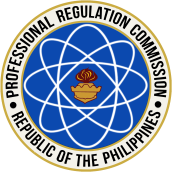 Professional Regulation CommissionAPPLICATION FOR RENEWAL OF PROFESSIONAL IDENTIFICATION CARD (PIC)